иМуниципальное бюджетное дошкольное образовательное учреждение« детский сад комбинированного вида с группами для детей  с нарушением слуха №29»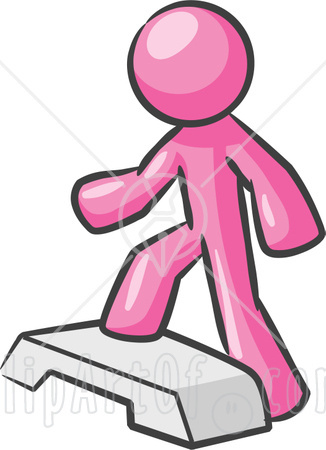 Программа кружка по«степ – аэробике»Подготовила:Руководитель кружкаМалоземова.А.Нг.Нижнекамск РТЧто такое аэробика.Аэробика – это система физических  упражнений, энергообеспечение которых осуществляется за счёт использования кислорода. К видам двигательной активности, стимулирующим повышение потребления кислорода во время занятий, относятся различные циклические движения, выполняемые с невысокой интенсивностью достаточно длительное время. Слово "аэробика"  впервые предложил известный американский врач Кеннет Купер в конце 60-х годов прошлого века. Вод его руководством проводилась исследовательская работа для военно-воздушных сил США по аэробной тренировке. Основы этой тренировки, ориентированные на широкий круг читателей, были изложены в книге "Аэробика", изданной в 1963 году. Термин "аэробный" заимствован из физиологии, он используется при определении химических и энергетических процессов, обеспечивающих работу мышц. Известно, что обмен веществ представляет собой сложную систему сочетаются с процессами синтеза (восстановления) богатых энергией веществ. Эти процессы могут идти только в присутствии кислорода, то есть в аэробных условиях. Углекислый газ и вода являются основными продуктами распада при аэробном способе выработки энергии и легко удаляются из организма при помощи дыхания и пота. В широком смысле к аэробике относятся: ходьба, бег, плавание, катание на коньках, лыжах, велосипеде, и другие виды двигательной активности. Выполнение общеразвивающих и танцевальных упражнений, объединенных в непрерывно выполняемый комплекс, также стимулирует работу сердечно-сосудистой и дыхательной систем. Это и дало основание использовать термин "аэробика" для разнообразных программ, выполняемых под музыкальное сопровождение и имеющих танцевальную направленность. Это направление оздоровительных занятий получило огромную популярность во всем мире. В последнее время возрастает роль физических упражнений в укреплении здоровья, профилактике различных заболеваний, организации досуга, продлении жизни и творческой активности. В этой связи появляются новые виды оздоровительных занятий, которые пользуются популярностью среди детей.Классификация аэробики.В связи со специфичными целями и задачами, решаемыми в разных направлениях современной аэробики танцевальной направленности, можно использовать следующую классификацию аэробики: - оздоровительная - прикладная - спортивная      Оздоровительная аэробика - одно из направлений массовой физической культуры с регулируемой нагрузкой. Характерной чертой оздоровительной аэробики является наличие аэробной части занятия, на протяжении которой поддерживается на определенном уровне работа кардиораспираторной системы.      Спортивная аэробика - это вид спорта, в котором спортсмены выполняют непрерывный и высоко интенсивный комплекс упражнений, включающий сочетания ациклических движений со сложной координацией, а также различные по сложности элементы разных структурных групп и взаимодействия между партнерами (в программах смешанных пар, троек и групп). Основу хореографии в этих упражнениях составляют традиционные для аэробики "базовые" аэробные шаги и их разновидности. В каждом из существующих направлений спортивной аэробики проводятся чемпионаты мира, матчевые встречи и другие виды соревнований.      Прикладная аэробика –  получила определенное распространение как дополнительное средство в подготовке спортсменов других видов спорта (аэробоксинг), а также в производственной гимнастике, в лечебной физкультуре (кардиофанк) и в различных рекреационных мероприятиях (шоу программы, группы поддержки спортсменов, черлидинг). Все многообразие современных направлений базируется на основах, заимствованных из систем оздоровительных занятий.        Классификация аэробики зависит от содержания программ: - программа без предметов, приспособлений;- программы с использованием предметов и приспособлений (с утяжелителями, гантелями, амортизаторами, Существует также классификация оздоровительной аэробики для занимающихся разного возраста и уровня подготовленности: 1. Для дошкольников, школьников, юношеского возраста, для взрослых - молодежного, среднего и старшего возрастов 2. По полу: для женщин (для беременных), для мужчин 3. По уровню подготовленности: начинающие, 2-й, 3-й год обучения и т.д.Программа по степ - аэробике   имеет   физкультурно-спортивную  направленность и  рассчитана на детей  дошкольного возраста 3 – 7 лет. Цель программы: укрепление здоровья детей, повышение сопротивляемости организма. Все комплексы степ - аэробики носят оздоровительно-тренирующий характер.Занятия по программе  проводятся 2 раза в неделю  от 15 - 30 минут.Форма проведения занятий – групповая.Составитель: инструктор по физической культуреРазмер доски и правила её пользования.Степ-аэробика уникальна в своем роде. Вам не придется приобретать дорогостоящие тренажеры. Достаточно самого минимума, который  состоит из шаговой скамейки, которую можно изготовить своими руками.Высота скамейки влияет на интенсивность тренировки. Чем лучше подготовка, тем выше можно подниматься. Однако, использование высокой скамьи, приведет к слишком большой нагрузке на коленные суставы и нижний поясничный отдел. Поэтому рекомендуемая высота ступени - не более .Также является решающим моментом постановка ноги . На доске шириной . и  длиной . вполне удобно размещаются ноги. Несколько простых, но важных правил. Подъем на платформу надо осуществлять за счет работы ног, а не спины. Ступню ставить на платформу полностью. Спину всегда держать прямо. Не делать резких движений, а также движений одной и той же ногой или рукой больше одной минуты.Шагать нужно вперед с пятки, назад с носка. При спуске с платформы пятки следует прижимать на пол. Стараться не смотреть на ногу, это нарушит осанку и может повлечь за собой травму. Повреждения могут быть следствием слишком сильного толчка ногой либо неправильного размещения стопы. Чтобы этого не произошло, для занятий степ-аэробикой необходима комфортная обувь с хорошей амортизацией и фиксацией голеностопа. Структура занятий.Шаговая аэробика проста, она не требует излишнего сосредоточения и концентрации мыслей на правильном усвоении тех или иных движений. Все, что вам нужно, - это уметь красиво ходить. Только не стоит думать, что она означает однообразное хождение по спортивному залу или собственной квартире. Степ-аэробика интересна и разнообразна. Не бойтесь фантазировать! Степ-аэробика - это тот вид спорта, в котором есть место выдумке и творчеству. Сочиняйте свои собственные танцевальные композиции, ведь поклонники степа справедливо считаются хорошими танцорами.  Главное - не переусердствовать. Заниматься не более дух  раз в неделю. Научить детей быть чуткими к ощущениям в ногах. Движения на степе довольно просты, их легко выучить. Базовые шаги образуют множество комбинаций. Легкие, ритмичные движения под музыку       равноценны пробежке. Для достижения эффекта продолжительность выполнения этих упражнений должна составлять не менее 20 -30 минут, этого времени вполне хватает для того, чтобы получить необходимую физическую нагрузку.Упражнения для степ – аэробики подбираются преимущественно циклического характера (в основном, это ходьба), вызывающие активную деятельность органов кровообращения и дыхания, усиливающие обменные процессы, простые по своей двигательной структуре и доступные детям. Комплекс упражнений состоит из подготовительной и основной части. Подготовительная часть обеспечивает разогревание организма, подготовку его к главной физической нагрузке. Все упражнения основной части выполняются на степе в легком танцевальном ритме с небольшой амплитудой. Заканчивается комплекс аэробики упражнениями на дыхание и расслабление, выполняемыми в медленном темпе. Во время занятия степ-аэробикой следует постоянно напоминать детям об осанке и правильном дыхании, поддерживать их положительные эмоции.                            Рекомендации к проведению занятий.Этот новый вид спорта способствует гармоничному развитию и укреплению мышечной системы, улучшает гибкость, пластику, восстанавливает тонус тела, нормализует деятельность сердечно-сосудистой системы,помогает выработать прекрасную осанку, красивые, выразительные и точные движения.  Коллективные занятия детей под музыкальное сопровождение  воспринимаются гораздо лучше,  повышают их эмоциональность. Выполняя совместные упражнения, дети не чувствуют себя неуверенно, даже если не всё получается. Аэробика для детей должна носить ярко выраженный игровой характер. Детские упражнения должны быть доступными, интересными и приносить радость. Но при этом нужно помнить, что дети быстро утомляются и не могут долго делать однообразные движения. Значит, необходимо разнообразить упражнения и положения, постепенно менять темп их выполнения. Легче всего ребенок освоит и запомнит такие упражнения, которые в его воображении будут создавать какой-то конкретный зрительный образ. У детей дошкольного возраста мышление развито еще очень слабо. Поэтому для большего интереса каждому упражнению в комплексе даётся подходящее название. Или можно осваивать степ-аэробику, изображая при этом животных, которые похоже двигаются. Такие моменты доставляют детям огромную радость. Бодрость и положительный эмоциональный заряд вам будут обеспечены!Пояснительная запискаПо степени влияния на детский организм все виды оздоровительной физической культуры (в зависимости от структуры движений) можно разделить на две большие группы: упражнения циклического и ацикличикого характера.В ациклических упражнениях структура движений не имеет стереотипного цикла и изменяется в ходе их выполнения. К ним относятся гимнастические и силовые упражнения, прыжки, метания, спортивные и подвижные игры. Ациклические упражнения оказывают преимущественное влияние на функции опорно-двигательного аппарата, в результате чего повышаются сила мышц, быстрота реакции, гибкость и подвижность в суставах, лабильность нервно-мышечного аппарата.Циклические упражнения – это такие двигательные акты, в которых длительное время постоянно повторяется один и тот же законченный двигательный цикл. К ним относятся ходьба, бег, ходьба на лыжах, езда на велосипеде, плавание.Традиционные формы физической культуры в детском саду (с использованием ациклических упражнений) не способствуют существенному росту функциональных возможностей системы кровообращения и уровня физической работоспособности, а значит, не имеют решающего значения в качестве оздоровительных программ.Ведущая роль в этом принадлежит циклическим упражнениям, обеспечивающим развитие аэробных возможностей и общей выносливости у детей.Аэробика – это система физических упражнений, энергообеспечение которых осуществляется за счёт использования кислорода. К аэробным относятся только те циклические упражнения, в которых участвует не менее 2/3 мышечной массы. Для достижения положительного эффекта продолжительность выполнения аэробных упражнений должна быть не менее 20 – 30 мин. Именно для циклических упражнений, направленных на развитие общей выносливости, характерны важнейшие морфофункциональные изменения систем кровообращения и дыхания.Занятия аэробикой доставляют детям большое удовольствие. Для того чтобы сделать их ещё более интересными и насыщенными, используются индивидуальные снаряды – степы.Степ – это небольшая ступенька, приподнятая платформа, название которой произошло от английского слова «step». Изобретена она была в Америке известным фитнес-инструктором   Джином Миллером. С помощью степ-аэробики можно сформировать гармонично развитое тело, прямую осанку и выработать выразительные, плавные, точные движения. Но самый главный результат занятий степ-аэробикой – укрепление нервной, дыхательной, мышечной, сердечно-сосудистой систем, так как нормализуется артериальное давление, деятельность вестибулярного аппарата.Плюсы использования степ-аэробики в работе с детьми:Первый плюс – это огромный интерес ребятишек к занятиям степ-аэробикой, не иссякающий на протяжении всего учебного года.Второй плюс – у детей формируется устойчивое равновесие, потому что они занимаются на уменьшенной площади опоры.Третий плюс – это развитие у ребёнка уверенности, ориентировки в пространстве, общей выносливости, совершенствование точности движений.Четвёртый плюс – воспитание физических качеств: ловкости, быстроты, силы и др.Пятый плюс – это повышение выносливости, а вслед за этим и сопротивляемость организма.Но самое главное достоинство степ-аэробики – её оздоровительный эффект. Поэтому возникла необходимость создания программы физкультурно-спортивной направленности, которая дополняла бы  программу по физическому воспитанию и способствовала оздоровлению детей.Цель: укрепление здоровья детей, повышение сопротивляемости организма.Задачи:- формировать устойчивое равновесие и правильную осанку у детей;- развивать координацию движений;- развивать физические качества: быстроту, силу, выносливость, ловкость;- воспитывать морально-волевые качества: уверенность, выдержку, сосредоточенность, внимание;- воспитывать интерес к физическим упражнениям и желание заниматься физкультурой.Методические рекомендации.Содержание занятий степ-аэробикой учитывает морфофункциональные особенности дошкольников, уровень их физической подготовленности и развития, соблюдаются основные физиологические принципы:- рациональный подбор упражнений;- равномерное распределение нагрузки на организм;- постепенное увеличение объёма и интенсивности нагрузки.Упражнения для степ-аэробики носят преимущественно циклический характер (в основном, это ходьба), вызывают активную деятельность органов кровообращения и дыхания, усиливают обменные процессы, простые по своей двигательной структуре и доступные детям.Каждый комплекс упражнений состоит из подготовительной и основной части. Подготовительная часть обеспечивает разогревание организма, подготовку его к главной физической нагрузке. Упражнения выполняются с небольшой амплитудой. Заканчивается комплекс степ-эаробики упражнениями на дыхание и расслабление,  выполняемые в медленном темпе.Во время занятий степ-аэробикой следует постоянно напоминать детям об осанке и правильном дыхании, поддерживать их положительные эмоции.При распределении упражнений необходимо правильно дозировать физическую нагрузку, т.е. частота сердечных сокращений не должна превышать 150 – 160 уд./мин.Занятия степ аэробикой обязательно сопровождаются бодрой ритмичной музыкой, которая создаёт у детей хорошее настроение.Один комплекс степ-аэробики  выполняется детьми в течение одного месяца; некоторые упражнения, по мере их усвоения, могут видоизменяться, усложняться.Для занятий степ – аэробикой необходимо рекомендовать родителям приобрести для детей устойчивые кроссовки, которые крепко держаться на ноге ребёнка. Обязательным условием считается правильный выбор носков из хлопчатобумажных материалов, они помогают связкам избегать микротравм, поддерживают необходимую температуру тела. Нельзя заниматься на степе босиком или в обуви с мягкой подошвой, так как это может привести к повреждению ступни или вывиха лодыжки.Комплексы упражнений рассчитаны на детей. Один комплекс степ-аэробики  выполняется детьми в течение одного месяца,  некоторые упражнения, по мере их усвоения, могут видоизменяться, усложняться.Занятия проводятся  в спортивном  зале.Учебный планОжидаемые результаты:- укрепилось здоровье детей;- у них сформировалось устойчивое равновесие, улучшилась координация движений;- повысились физические качества;- сформировался устойчивый интерес к занятиям степ-аэробикой.                       Комплексы упражнений для ознакомленияВ хорошо проветренном зале на полу в шахматном порядке разложены степы. Под бодрую, ритмичную музыку дети входят в зал и становятся позади степов. (Дети в облегченной одежде, босиком.)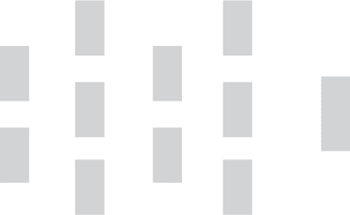 Подготовительная часть1. Ходьба обычная на месте. (Дети должны почувствовать музыку, уловить темп движения, настроиться.)
2. Ходьба на степе.
3. Приставной шаг назад со степа на пол и обратно на степ, с правой ноги, бодро работая руками.
4. Приставной шаг назад со степа, вперед со степа.
5. Ходьба на степе; руки поочередно вперед, вверх, вперед, вниз.Основная часть1. Ходьба на степе, руками рисуя поочередно большие круги вдоль туловища, пальцы сжаты в кулаки.
2. Шаг на степ — со степа, кистями рук рисуя маленькие круги поочередно вдоль туловища.
(1 и 2 повторить три раза.) 
3. Приставной шаг на степе вправо-влево, прямые руки, поднимая одновременно вперед-вниз. 
4. Приставной шаг на степе вправо-влево с полуприседанием (шаг — присесть); кисти рук, согнутые в локтях, — к плечам, вниз. 
5. Ходьба на степе, высоко поднимая колено, одновременно выполняя хлопки прямыми руками перед собой и за спиной. 
6. Шаг на степ — со степа с хлопками прямыми руками перед собой и за спиной.
(3, 4, 5 и 6 повторить 3 раза.)
7. Бег на месте на полу.
8. Легкий бег на степе.
9. Бег вокруг степа.
10. Бег врассыпную.
(7, 8, 9 и 10 повторить 3 раза.)
11. Обычная ходьба на степе.
12. Ходьба на носках вокруг степа, поочередно поднимая плечи.
13. Шаг в сторону со степа на степ.
14. Ходьба на пятках вокруг степа, одновременно поднимая и опуская плечи.
15. Шаг в сторону со степа на степ.
16. «Крест». Шаг со степа — вперед; со степа — назад; со степа — вправо; со степа — влево; руки на поясе. 
17. То же, выполняя танцевальные движения руками.
18. Упражнение на дыхание.
19. Обычная ходьба на степе.
20. Шаг со степа на степ, руки вверх, к плечам.
21. Ходьба вокруг степа на полусогнутых ногах, руки на поясе.
22. Ходьба врассыпную с хлопками над головой.
23. Шаг на степ со степа.
24. Перестроение по кругу. Ходьба на степе в кругу.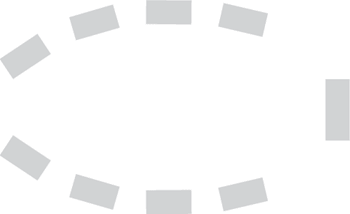 25. Мах прямой ногой вверх-вперед (по 8 раз).
26. Ходьба змейкой вокруг степов (2—3 круга).
27. Мах прямой ногой вверх-вперед, руки на поясе (по 8 раз).
28. Бег змейкой вокруг степов.
29. Подвижная игра «Цирковые лошадки».
Круг из степов — это цирковая арена. Дети идут вокруг степов, высоко поднимая колени («как лошадки на учении»), затем по сигналу переходят на бег с высоким подниманием колен, затем на ходьбу и по остановке музыки занимают степ («стойло», степов должно быть на 2—3 меньше количества детей). Игра повторяется 3 раза.
Дети убирают степы в определенное место и берут по коврику, которые раскладывают по кругу и садятся на них.
30. Упражнения на расслабление и дыхание.Октябрь – Комплекс № 1.В хорошо проветренном зале на полу в шахматном порядке разложены степы. Под бодрую ритмичную музыку дети входят в зал и становятся позади степов.                                                 Подготовительная часть.Ходьба обычная на месте. (Дети должны почувствовать музыку, уловить темп движения, соответственно  настроиться).Ходьба на степе.Сделать приставной шаг назад со степа на пол и обратно на степ, с правой ноги, бодро работая руками.Приставной шаг назад со степа, вперёд со степа.Ходьба на степе; руки поочерёдно движутся вперёд, вверх, вперёд, вниз.                                                    Основная часть.Шаги со степа на степ. Руки в стороны, руки к плечам, в стороны.Ходьба на степе, руки к плечам, локти отведены в стороны. Круговые движения согнутыми руками вперёд и назад.Ходьба на степе, руки внизу вдоль туловища, плечи верх, плечи назад, плечи вниз.И.п.: стойка на степе, правая рука на пояс, левая вниз.1 – шаг правой ногой в сторону со степа; левая рука через сторону вверх;2 – приставить левую ногу к правой, левую руку вниз;3 – правую руку вниз, левой ногой встать на степ;4 – левую руку на пояс, приставить правую ногу к левой;5 – 8 – то же, что на счёт 1 – 4, но в другую сторону.5. Подвижная игра «Бубен» (у кого бубен, тот ловишка, кого поймал, тому отдаёт бубен):«Бубен, бубен, долгий нос,Почём в городе овёс?»Две копейки с пятаком,Овса Ваня не купил,Только лошадь утопилБубен, бубен, беги за нами, хватай руками!6. После игры, дети садятся на ковёр и проводятся упражнения на расслабление и дыхание.Ноябрь – Комплекс № 2.В хорошо проветренном зале на полу вдоль стены расположены степы. Под бодрую ритмичную музыку дети входят в зал и становятся позади степов.Подготовительная часть.И.п.: стоя на степе боком, руки опущены. Во время ходьбы на месте поднять обе руки вперёд и вверх; при этом голову приподнять; вернуться в и.п. (5 раз).Шагая на степе, из положения руки за головой разводить их в стороны с поворотом туловища вправо-влево (5 раз).Встать на степах друг за другом («паровозиком»). Сделать шаг со степа назад (вперёд), одновременно опуская и поднимая плечи.Повернуться кругом, повторить то же (по 6 раз).(Всё повторить 3 раза и переставить степы для основной части занятия).Основная часть.И.п.: шаг со степа правой ногой, левая на степе.1 – поворот туловища направо, правую руку в сторону ладонью кверху;2 – вернуться в и.п.;3 – 4 – тоже в другую сторону.2. Стоя на коленях на степе, руки в стороны.1 – прогибаясь и поворачивая туловище направо, пальцами левой руки коснуться пяток;2 – и.п.;3 – 4 – то же в другую сторону.3. И.п.: сидя, руками держаться за края степа.1 – 2 – поднять тело и прогнуться;3 – 4 – вернуться в и.п.4. И.п.: сидя на степе, ноги врозь, руки согнуты и сплетены перед грудью (пальцами левой руки обхватить правый локоть, а пальцами правой руки – левый локоть).1 – 3 – три пружинистых наклона вперёд, стараясь коснуться предплечьями пола как можно дальше, ноги в коленях не сгибать;4 – вернуться в и.п.5. Подвижная игра «Иголка, нитка и стойкий оловянный солдатик» (игра упражняет детей в равновесии – ведущий – «иголка», все остальные – «нитка», дети бегут змейкой по залу, с окончанием музыки разбегаются на свои степы и стоят на одной ноге – «Стойкий оловянный солдатик»).6.После игры, дети садятся на ковёр и проводятся упражнения на расслабление и дыхание.Декабрь – Комплекс № 3.В хорошо проветренном зале степы разложены в три ряда. Под бодрую ритмичную музыку дети входят в зал и становятся позади степов.                                                Подготовительная часть.Ходьба и бег змейкой вокруг степов.Ходьба с перешагиванием через степы.                                                        Основная часть.И.п.: упор присев на степе.1 – 2 – ноги поочерёдно (правую, затем левую) отставить назад, упор лежа;3 – 4 – поочерёдно сгибая ноги, вернуться в и.п. Руки должны быть прямыми, плечи не опускать.2. И.п.: упор присев на правой ноге на степе, левую – назад на носок.1 – 4 – пружинить на ноге;5 – подтянуть левую ногу к степ-платформе, поднять руки верх, потянуться. То же левой ногой.3. Шаг правой ногой на степ, левой выполнить мах назад.4. Шаг правой ногой на степ, левую подтянуть как можно выше к груди, затем поменять ногу.5. Подвижная игра для профилактики плоскостопия (игровые действия выполняются в соответствии с текстом)Вылез мишка из берлоги,Разминает мишка ноги.На носочках он пошёлИ на пяточках потом.На качелях покачался,И к лисичке он подкрался:«Ты куда бежишь, лисица?Солнце село, спать пора,Хорошо, что есть нора!» (каждый ребёнок бежит в свою норку – на свой степ).6. После игры, дети садятся на ковёр и проводятся упражнения на расслабление и дыхание.Январь – Комплекс № 4.В хорошо проветренном зале на полу в шахматном порядке разложены степы. Под бодрую ритмичную музыку дети входят в зал и становятся позади степов.Подготовительная часть.Ходьба обычная на месте. (Дети должны почувствовать музыку, уловить темп движения, соответственно  настроиться).Ходьба на степе.Сделать приставной шаг назад со степа на пол и обратно на степ, с правой ноги, бодро работая руками.Приставной шаг назад со степа, вперёд со степа.Ходьба на степе; руки поочерёдно движутся вперёд, вверх, вперёд, вниз.                                                     Основная часть.Ходьба на степе. Руки рисуют поочерёдно большие круги вдоль туловища, пальцы сжаты в кулаки.Шаг на степ – со степа. Кисти рук поочерёдно рисуют маленькие круги вдоль туловища. (№ 1-2  - повторить 3 раза).Приставной шаг на степе вправо – влево. Одновременно прямые руки поднимаются вперёд – опускаются вниз.Приставной шаг на степе вправо – влево с полуприседанием (шаг – присесть). Кисти рук, согнутых в локтях, идут к плечам, затем вниз.Ходьба на степе с высоким подниманием колен. Одновременно выполняются хлопки прямыми руками перед собой и за спиной.Шаг на степ – со степа с хлопками прямыми руками перед собой и за спиной. (№ 3,4,5,6 – повторить 3 раза).Подвижная игра «Цирковые лошади». Круг из степов – это цирковая арена. Дети идут вокруг степов, высоко поднимая колени («как лошади в цирке»), затем по сигналу переходят на бег с высоким подниманием колен, потом на ходьбу и по остановке музыки занимают степ («стойло»). Степов должно быть на 2 – 3 меньше, чем участников игры.После игры, дети садятся на ковёр и проводятся упражнения на расслабление и дыхание.Март – Комплекс № 6.В хорошо проветренном зале степы разложены в три ряда. Под бодрую ритмичную музыку дети входят в зал и становятся позади степов.Подготовительная часть.Ходьба и бег змейкой вокруг степов.Ходьба с перешагиванием через степы.                                                                  Основная часть.И.п.: Стоя на степе, руки опущены вниз. Одновременно с ходьбой на месте раскачивать руки вперёд-назад с хлопками спереди и сзади (5 раз).И.п.: основная стойка на степе. Шаг вправо со степа, руки в стороны, вернуться в исходное положение; то же влево (по 5 раз).И.п.: стоя на степе, ноги на ширине плеч, руки опущены вниз. Повороты вправо и влево со свободными движениями рук (5 – 6 раз).И.п.: стоя на коленях на степе, садиться и вставать, не помогая себе руками (5 – 6 раз).Сидя на степе скрестив ноги, наклоняться к правому и левому колену, касаясь его лбом.И.п.: основная стойка на степе. Взмахивать прямой ногой вперёд, делать под ногой хлопок. (5 – 6 раз).Прыжки на степ и со степа чередуются с ходьбой.Подвижная игра «Скворечники». Занимать место (только в своём) скворечнике (степе), можно по сигналу «Скворцы прилетели!». Вылетать из скворечника надо по сигналу «Скворцы летят!». Тот, кто займёт степ последним, считается проигравшим.После игры, дети садятся на ковёр и проводятся упражнения на расслабление и дыхание.Апрель – Комплекс № 7.В хорошо проветренном зале степы расположены в хаотичном порядке.  Под бодрую ритмичную музыку дети входят в зал и становятся позади степов.Подготовительная часть.Одновременно с ходьбой на степе выпрямить руки вверх, разжимая кулаки, посмотреть на них; руки к плечам, кисти сжать в кулаки.Шаг на степ – со степа, бодро работая руками.Одновременно с ходьбой на степе раскачивать руки вперёд-назад с хлопками  спереди и сзади.Ходьба на степе, поворачиваясь вокруг себя со свободными движениями рук. (В одну и другую сторону).Основная часть.Одновременно с ходьбой на степе скрестить согнутые руки перед собой, хлопнуть одновременно левой кистью по правому плечу, а правой – по левому плечу.Шаг со степа в сторону, чередуются с приседанием, поднимая руки вперёд.Одновременно с ходьбой на степе поднять руки через стороны вверх и хлопнуть над головой.Шаг со степа на степ, поднимая  и опуская плечи.Сидя на степе, скрестив ноги, руки на поясе. Наклониться вправо, влево.И.п.: то же. Взмахнув руками вперёд, быстро встать, вернуться в и.п.Стоя на коленях на степе, руки на поясе; опуститься на пятки, руки в стороны, вернуться в и.п.Ходьба на степе, бодро работая руками.9. Подвижная игра «Бубен» (у кого бубен, тот ловишка, кого поймал, тому отдаёт бубен):«Бубен, бубен, долгий нос,Почём в городе овёс?»Две копейки с пятаком,Овса Ваня не купил,Только лошадь утопилБубен, бубен, беги за нами, хватай руками!10. После игры, дети садятся на ковёр и проводятся упражнения на расслабление и дыхание.Май– Комплекс № 8.В хорошо проветренном зале степы разложены в три ряда. Под бодрую ритмичную музыку дети входят в зал и становятся позади степов.Подготовительная часть.Наклон головы вправо-влево.Поднимание плеч вверх-вниз.Ходьба обычная на месте, на степе.Приставной шаг вперёд со степа на пол и обратно на степ.Приставной шаг назад.Приставной шаг вправо (влево) со степа, вернуться в и.п.Основная часть.Правую ногу в сторону, за степ; правую руку в сторону. Левую ногу в сторону, левую руку в сторону. Вернуться в и.п.Правую (левую) ногу вперёд перед степом поставить на носок, правую (левую) руку резко вытянуть вперёд. Вернуться в и.п.То же вправо-влево от степа. Назад от степа.Правую (левую) ногу поставить резко вперёд; вправо (влево); назад и вернуться в и.п.Нарисовать правой (левой) ногой полукруг вокруг степа; вернуться в и.п.Приставной шаг на степе в полуприседанием.7. Подвижная игра «Иголка, нитка и стойкий оловянный солдатик» (игра упражняет детей в равновесии – ведущий – «иголка», все остальные – «нитка», дети бегут змейкой по залу, с окончанием музыки разбегаются на свои степы и стоят на одной ноге – «Стойкий оловянный солдатик»).8. После игры, дети садятся на ковёр и проводятся упражнения на расслабление и дыхание.Итоговое  занятие В хорошо проветренном зале на полу сбоку  расположены степы стоящие друг на друге. Под бодрую ритмичную музыку дети входят в зал и становятся в две колоны , каждый ребенок  в руки берет степ и становится в колонну на ранее занимаемое место. Под музыку дети проходят на свои места.1.  Ходьба обычная на месте. (Дети должны почувствовать музыку, уловить темп движения, соответственно  настроиться). Сделать приставной шаг назад со степа на пол и обратно на степ, с правой ноги, бодро работая руками.Ходьба вокруг степа, сделать 1 кругРазвести  руки поочередно в разные стороны, скрестить перед собойПоставить руки на пояс и параллельно поставить правую ногу на степРитмичными движениями, отталкиваясь от пола левой ногой (повторить 4 раза). Повторить тот же комплекс упражнений, с левой ногой.(4 раза)Встать   на степ левой ногой, параллельно протягиваем левую руку вперед, следом встаем правой ногой и протягиваем вперед правую руку.Таким же образом спускаемся со степа, левую ногу на  пол  – левую руку на пояс, правую ногу на пол   правую ногу на пояс.(2 раза влево )Стоя на двух ногах перед степом, руки на поясе. Отталкивающимися движениями ноги, сначала влево и параллельно рисуем полумесяц. А потом, вправо и тоже параллельно рисуем полумесяц.(4 раза) Сели на  левую  сторону степа, руками держимся за края степ платформы.  Махи ногами  к верху, начиная с левой ноги. (4 раза)  Повернуть тело, сидя на степе вправо. Руками сделать упор, сзади степа. Начинаем махи обеими ногами одновременно,  к верху, не вставая со  степа (4 раза) Перевернулись и встали на колени перед степом, начинаем крутить руками перед собой влево и вправо(4 раза ) , после чего продолжить подниманием  рук к верху  сначала влево, потом вправо (4 раза). Шагаем вокруг степа. (1 круг) Разделились на две колоны по 6 человек, делаем круг, и друг за другом   проходим  по степам.(1 круг) Встаем на свои места. Соединяемся в четверки и делаем синхронные движение в виде покачивания, сначала влево потом вправо. Разъединились и встали каждый перед своим степом. Шагаем вокруг  степа.(1 круг) Развести руки поочередно в разные стороны, скрестить перед собойПоставить руки на пояс и параллельно поставить правую ногу на степРитмичными движениями, отталкиваясь от пола левой ногой (повторить 4 раза). Повторить тот же комплекс упражнений, с левой ногой.(4 раза)Встать   на степ левой ногой, параллельно протягиваем левую руку вперед, следом встаем правой ногой и протягиваем вперед правую руку.Таким же образом спускаемся со степа, левую ногу на  пол  –левую руку на пояс, правую ногу на пол   правую ногу на пояс.Стоя на двух ногах перед степом, руки на поясе. Отталкивающимися движениями ноги от пола , сначала в лево и параллельно рисуем полумесяц. А потом, в право и тоже параллельно рисуем полумесяц.(4 раза)Шагаем вокруг степа.(1 круг)Подпрыгиваем на месте перед степом и одновременно делаем хлопки над  головой (4 раза)Шагаем вокруг степа (1 круг)И махаем руками, говорим до свидания!!!!                                            Ожидаемые результаты:- укрепилось здоровье детей; у них сформировалось устойчивое равновесие, улучшилась координация движений;- повысились физические качества;- сформировался устойчивый интерес к занятиям степ-аэробикой.                                        Методическое обеспечение:Машукова Ю.М. Степ-гимнастика в детском саду /научно-практический журнал «Инструктор по физкультуре» № 4. 2009.Степ-аэробика / журнал «Здоровье – спорт» №2. 2010.Чудо-платформа / журнал «Обруч» № 6. 2008.МесяцКомплекс упражненийСентябрьКомплекс ознакомления ОктябрьКомплекс №1НоябрьКомплекс № 2ДекабрьКомплекс №3ЯнварьКомплекс № 4ФевральКомплекс № 5МартКомплекс № 6АпрельКомплекс № 7МайКомплекс № 8